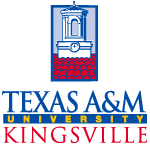 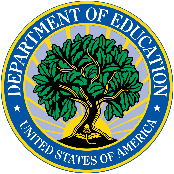 Department of EducationMinority Science and Engineering Improvement ProgramResearch, Education and Financial Literacy EXcellence for Minority-focused Engagement
(REFLEX-ME) Senior Design Enhancement Mini Grants Application FormSubmit to Mr. Ricardo Garcia via email (ricardo.garcia@tamuk.edu)Please Print or Type.  Complete all items, if not applicable then please write ‘NA’ in the space.Senior Project Title: __________________________________________________________Team Leader/Contact Person	Full Name: ______________________		K#:___________________	Cell Phone: ___________________		Email: __________________	Major: _________________			Ethnicity: □ Hispanic or Latino	□ Not Hispanic or Latino		Race:	(Choose one or more response)   	□ American Indian or Alaskan Native	  	□ Asian							□ Black or African American		  	□ White						□ Native Hawaiian or Other Pacific Islander		Gender:	 □ Male	 □ Female 		Disability:  □ Hearing	□ Visual      □ Mobility/Orthopedic           □ None           □ Other ___________     Team Member #1	Full Name: ______________________		K#:___________________	Cell Phone: ___________________		Email: __________________	Major: _________________			Ethnicity: □ Hispanic or Latino	□ Not Hispanic or Latino		Race:	(Choose one or more response)   	□ American Indian or Alaskan Native	  	□ Asian							□ Black or African American		  	□ White						□ Native Hawaiian or Other Pacific Islander		Gender:	 □ Male	 □ Female 		Disability:  □ Hearing	□ Visual      □ Mobility/Orthopedic           □ None           □ Other ___________     Team Member #2	Full Name: ______________________		K#:___________________	Cell Phone: ___________________		Email: __________________	Major: _________________			Ethnicity: □ Hispanic or Latino	□ Not Hispanic or Latino		Race:	(Choose one or more response)   	□ American Indian or Alaskan Native	  	□ Asian							□ Black or African American		  	□ White						□ Native Hawaiian or Other Pacific Islander		Gender:	 □ Male	 □ Female 		Disability:  □ Hearing	□ Visual      □ Mobility/Orthopedic           □ None           □ Other ___________     Team Member #3	Full Name: ______________________		K#:___________________	Cell Phone: ___________________		Email: __________________	Major: _________________			Ethnicity: □ Hispanic or Latino	□ Not Hispanic or Latino		Race:	(Choose one or more response)   	□ American Indian or Alaskan Native	  	□ Asian							□ Black or African American		  	□ White						□ Native Hawaiian or Other Pacific Islander		Gender:	 □ Male	 □ Female 		Disability:  □ Hearing	□ Visual      □ Mobility/Orthopedic           □ None           □ Other ___________     Team Member #4	Full Name: ______________________		K#:___________________	Cell Phone: ___________________		Email: __________________	Major: _________________			Ethnicity: □ Hispanic or Latino	□ Not Hispanic or Latino		Race:	(Choose one or more response)   	□ American Indian or Alaskan Native	  	□ Asian							□ Black or African American		  	□ White						□ Native Hawaiian or Other Pacific Islander		Gender:	 □ Male	 □ Female 		Disability:  □ Hearing	□ Visual      □ Mobility/Orthopedic           □ None           □ Other ___________     Team Member #5	Full Name: ______________________		K#:___________________	Cell Phone: ___________________		Email: __________________	Major: _________________			Ethnicity: □ Hispanic or Latino	□ Not Hispanic or Latino		Race:	(Choose one or more response)   	□ American Indian or Alaskan Native	  	□ Asian							□ Black or African American		  	□ White						□ Native Hawaiian or Other Pacific Islander		Gender:	 □ Male	 □ Female 		Disability:  □ Hearing	□ Visual      □ Mobility/Orthopedic           □ None           □ Other ___________     Team Member #6	Full Name: ______________________		K#:___________________	Cell Phone: ___________________		Email: __________________	Major: _________________			Ethnicity: □ Hispanic or Latino	□ Not Hispanic or Latino		Race:	(Choose one or more response)   	□ American Indian or Alaskan Native	  	□ Asian							□ Black or African American		  	□ White						□ Native Hawaiian or Other Pacific Islander		Gender:	 □ Male	 □ Female 		Disability:  □ Hearing	□ Visual      □ Mobility/Orthopedic           □ None           □ Other ___________     Please submit the following documents to complete the application:1) This application form (pages 1 and 2 of this document)2) Budget and Budget justification (next page) that is reviewed and approved by your course instructor3) One-page statement to describe a) the needs for funding, and b) how the funding will advance knowledge and enhance your senior design experiences in a separate pageBudget and Budget Justification Form1) The total amount requested: _____________________2) Project period covered: □ Fall 2020	 □ Spring 2021		□ Other: ___________3) Signature of Project Leader/Contact: ___________________	Date: _____________4) Signature of Senior Design instructor: ___________________	Date:______________Please list itemized budget and budget justification here or attach additional pages/file as needed. The budget may be modified with approval from the REFLEX-ME project management team.